Vessel morphology variation and ecoanatomical properties of anjily (Artocarpus hirsutus Lam.) wood grown in different           agro-climatic zones of Thrissur, KeralaSwagatika Sahoo , E. V. Anoop , K. Vidyasagaran, T.K. Kunhamu and            A.V. SanthoshkumarCollege Forestry, Kerala Agricultural University, Thrissur 680656, Kerala, IndiaCorresponding authors Email: anoop.ev@kau.inPhone: 9495375541AbstractVessel morphological parameters viz., vessel frequency, vessel diameter, vessel area and vessel length of anjily wood collected from trees grown in three agro-climatic zones of Thrissur district, Kerala were studied. Three girth classes were selected from each zone. Three trees representing each girth class were then chosen for collection of wood samples. Significant variation was found only among  agro-climatic zones for vessel length and not between girth classes within zones. Vessel area, vessel diameter and vessel frequency did not show any significant variation between three zones as well as between girth classes. Ecoanatomical properties like vulnerability and vessel mesomorphy were also calculated. Vulnerability showed significant difference between the three zones. Vessel mesomorphy values of anjily wood indicated that the species is mesic in nature.Key words: Vessel morphology, agro-climatic zones, vulnerability, mesomorphyIntroductionWestern Ghats is endowed with a rich diversity of flora and fauna in its wet evergreen forests. These forests generally occur throughout the tropical parts of Southern India and Andamans. The vegetation consists of tree species like Artocarpus hirsutus Lam. commonly known as the wild jack tree (Khanna, 2009). The tree is one of the important endemic timbers of Southern Western Ghats and is also popular along the Malabar Coast (Mathew et al., 2006). Artocarpus hirsutus forms one of the major woody components of homegardens in Southern India, especially in Kerala. The timber obtained from this species comes next to teak in economic value. The most common use is in boat making (Manilal, 2003). Wood obtained from the tree is having high calorific value and hence, it can be used for fuel wood purposes also (Gopikumar, 2009). However, no studies have been reported yet on anatomical properties of the wood of this important timber species, pertaining to homestead grown trees. Hence, in this paper we focused on some of the anatomical properties of the anjily wood collected from homesteads of Thrissur district, Kerala.Materials and methodsWood samples were collected from three agro-climatic zones of Thrissur district namely coastal sandy, central mid land and Malayoram. Three girth classes were selected viz. 50-100 cm, 100-150 cm and > 150 cm. Wood samples were collected from three trees from each girth class by using a Haglöf Increment Borer. Wood sections were taken by using a Leica sliding wood microtome (Leica SM 2000R) for analyzing vessel frequency, vessel area and vessel diameter. Maceration was done for determining vessel length using Jeffery’s solution. Permanent slides were prepared using DPX mountant. These slides were observed under an image analyzer (Labomed Digipro 2) for taking various anatomical measurements. Wood anatomical indices of vulnerability (vessel member diameter divided by vessel frequency) and mesomorphy (vulnerability multiplied by mean vessel member length) were calculated from species means following the formulae provided by Carlquist (1977). Nested ANOVA and Tukey’s test were performed for comparing different parameters between three zones as well as between girth classes within zones using a software MINITAB (Ver. 17).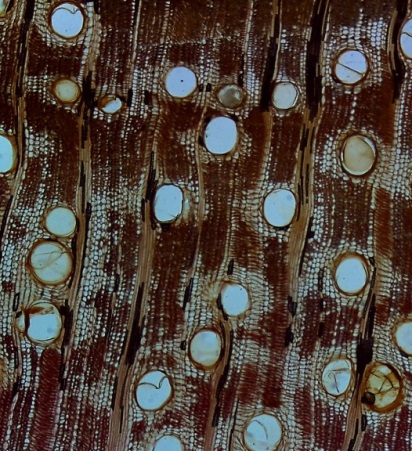 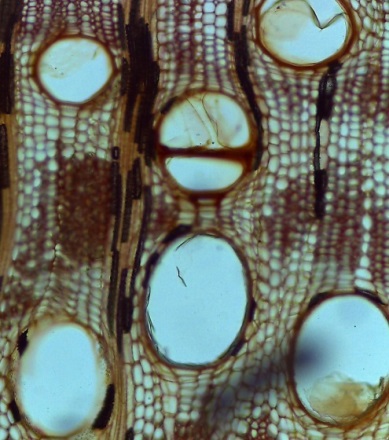 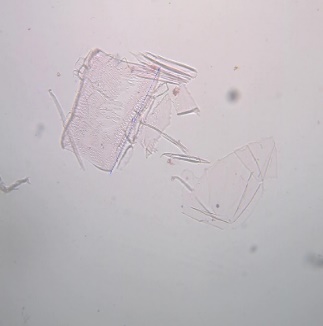 Results and discussionVessel morphologyVessel frequency was found to vary from 2-3 no./mm2 among the three agro-climatic zones and non-significant variation was found between the three agro-climatic zones as well as between the three girth classes. Most of the vessels were found to be solitary. This might be due to the higher frequency of vessels; smaller the diameter, greater the chance for grouping of vessels (Vijayan, 2017). Similar vessel frequency was also found in teak by Cardoso et al. (2015) from East Timor. Analysis revealed that no significant difference existed between zones or girth classes as all the three zones were experiencing more or less similar rainfall pattern and also since vessel frequency is mostly related to water conductivity. Vessel diameter also did not vary significantly between zones or girth classes. Vessel diameter ranged from 194.93 µm to 236.49 µm for coastal sandy, 245.47 µm to 291.52 µm for Central mid land and 222.85 µm to 261.22 µm for Malayoram. Vessel area ranged from 49432.03 µm2 to 78869.70 µm2 for coastal sandy, 70159.32 µm2 to 93481.86 µm2 for Central mid land and 69449.11µm2 to 127585.48 µm2 for Malayoram. There was no significant variation in vessel area between zones as well as between girth classes within zones. Vessel length ranged from 248.47 µm to 289.43 µm for coastal sandy, 126.86µm to 171.31 µm for Central mid land and 192.71 µm to 330.27 µm for Malayoram. There was significant difference in vessel length between zones. However, there was no significant difference in vessel length between girth classes within zones. Carlquist (2001) noted that along with moisture availability and freezing effect on xylem anatomy, geographical location of a wood sample also affects structure, or phenology, e.g., slope exposure, rainfall, deciduous nature of plant, leaf size, or seasonal stem dieback. Therefore, it can be inferred that the above difference can be attributed to slope and exposure as all the three zones have different topographical features. Singh et al. (2017) also found vessel length of 284.4 µm in Artocarpus nitidus collected from Assam and Mizoram. The vessel length of teak was also found to be 279 µm (Ahmed and Chun, 2011).Ecoanatomical properties of anjily woodVulnerability and Mesomorphy are two indices determined by Carlquist (1977) for determining the role of ecological factors in variation in wood anatomy. The values of vulnerability and mesomorphy vary according to different climatic conditions. A low value for vulnerability (1.0) and mesomorphy (75) indicate adaptation to xeric condition i.e  it can withstand the low water availability while high value of vulnerability and mesomorphy indicate the adaptation of species to mesic condition, according to Meena et al. (2014) who studied these parameters in Albizia procera which also possessed large vessels with low frequency. They also demonstrated that vulnerability of A. procera in tropical condition was 85.10 in Bangladesh and Mesomorphy in tropical area varied from 31999.10 to 10970. This finding is similar to our study in which we found that vulnerability ratio was highest in central mid-land zone of Thrissur i.e.136.82 and mesomorphy of three zones ranged from 21083.99 to 32955.65. Artocarpus hirsutus proved efficient enough in conductivity due to its large vessel area and few numbers, Nooshin et al. (2012) who studied vulnerability and mesomorphy in Haloxylon ammodendron also found that it was resistant to drought condition. Vessel diameter is inversely proportional to vessel density and is a good indicator of determination of vulnerability and mesomorphy (Carlquist, 1988).ConclusionThe present study revealed that only vessel length showed significant difference between girth classes across three agro-climatic zones. Vessel frequency, vessel area and vessel diameter did not show significant difference across the three agro-climatic zones. Ecoanatomical characters like vulnerability index and vessel mesomorphy were also analysed and vulnerability index was found to be highest in central mid land. The results of the present study can be used as a baseline data for future tree improvement programme of this species for different end uses. As information on wood properties of Artocarpus hirsutus is very scarce, this study can provide important details regarding wood properties of this species.Table 1. Vessel frequency (no./mm2) of Artocarpus hirsutus Lam. wood from different agro-climatic zones and girth classes     Values within parentheses is standard deviation (SD);    ns- non-significant at 0.05 levelTable 2. Vessel diameter (µm) of Artocarpus hirsutus Lam. wood from different agro-climatic zones and girth classes     Values within parentheses is standard deviation (SD);    ns- non-significant at 0.05 level Table 3. Vessel area (µm2) of Artocarpus hirsutus Lam. wood from different agro-climatic zones and girth classesValues within parentheses is standard deviation (SD);    ns- non-significant at 0.05 level Table 4. Vessel length of Artocarpus hirsutus Lam. wood from different agro-climatic       zones and girth classesValues within parentheses is standard deviation (SD); ns- non-significant at 0.05 level;*- significant at 0.05 levelMeans with same letter as superscript indicates homogeneous groups Table 5. Vulnerability index of Artocarpus hirsutus Lam wood from different agro- climatic zones and girth classes Values within parentheses is standard deviation (SD);ns- non-significant at 0.05 level;*- significant at 0.05 levelMeans with same letter as superscript indicates homogeneous groupTable 6. Vessel mesomorphy of Artocarpus hirsutus Lam.wood from different agro- climatic zones and girth classesValues within parentheses is standard deviation (SD); ns- non-significant at 0.05 levelREFERENCESAhmed, S.A. and Chun, S.K., 2011. Permeability of Tectona grandis L. as affected by wood structure. Wood Sci. Technol. 45(3): 487-500.Cardoso, S., Sousa, V.B., Quilhó, T. and Pereira, H. 2015. Anatomical variation of teakwood from unmanaged mature plantations in East Timor. J. Wood Sci. 61(3), pp.326-33.Carlquist S. 2001. Comparative wood anatomy: Systematic, ecological and evolutionary aspects of dicotyledon wood. 2nd. edn. London, SpringerVerlag.Carlquist, S. 1977. Ecological factors in wood evolution: A floristic approach. Amer. J. Bot. 64: 887-896.Carlquist, S. 1988. Comparative Wood Anatomy, Springer-Verlag, London. 379p.Gopikumar, K. 2009. Productivity studies in selected commercial tree species of tropics. Int. J. Agric. Sci. 5(2): 363–368.Khanna, L. S. 2009. Principles and practice of silviculture. Khanna Bandhu, 7 Tilak Road, Dehradun, 473p.Manilal, K. S. 2003. Hortus malabaricus (English edition) University of Kerala, Thiruvananthapuram, 3: 49-52.Mathew, S.P., Mohandas, A., Shareef, S.M. and Nair, G.M., 2006. Biocultural diversity of the endemic ‘wild jack tree’on the Malabar coast of South India. Ethnobot. Res. Appl. 4:025-040.Meena, V.S. and Gupta, S. Wood Anatomy Of Albizia procera Correlation Between Tropical And Subtropical From Different Geographical Zones Of Indian Subcontinent. Int.  j. sci.  technol. Res. 3(5): 1-18.Nooshin, T. 2012. Wood fearture of Saxaul Haloxylon spp. From central. Wood Applied Sci. J. 28 (8): 1114-1112Singh, M.K., Sharma, C.L. and Sharma, M., 2017. Comparative Wood Anatomy of Four Artocarpus Species of North East India with Reference to Their Identification. In: Wood is Good, Springer, Singapore, 73-81pp.Vijayan, A.S., Anoop, E.V., and Vidyasagaran, K., 2017. Ecoanatomical characterisation of a true mangrove, Aegiceras corniculatum Blanco, found in the West Coast of India. J. Trop. Agric. 54(2), p.115.Girth classesGirth classesGirth classesAgro-climatic zones50-100 cm100-150 cm>150 cmZone MeanF-valueCoastal sandy2(0.58)3(0.58)2(0.00)2(0.58)1.75ns(zones )1.33 ns(Girth classes within zones)Central mid land2(0.00)2(0.00)2(0.00)2(0.00)1.75ns(zones )1.33 ns(Girth classes within zones)Malayoram2(0.58)2(0.00)2(0.00)2(0.00)1.75ns(zones )1.33 ns(Girth classes within zones)Girth classesGirth classesGirth classesAgro-climatic zones50-100 cm100-150 cm>150 cmZone MeanF-valueCoastal sandy236.49(41.19)223.08(22.09)194.93(67.37)218.26(21.21)4.65ns (Zones)1.63 ns(Girth classes within zones)Central mid land245.47(18.99)283.18(15.12)291.52(17.27)273.39(24.53)4.65ns (Zones)1.63 ns(Girth classes within zones)Malayoram261.22(4.33)222.85(23.25)255.66(9.02)246.57(20.73)4.65ns (Zones)1.63 ns(Girth classes within zones)      Girth classes      Girth classes      Girth classesAgro-climatic zones50-100 cm100-150 cm>150 cmZone MeanF-valueCoastal sandy78869.7(55949.60)61746.08(8289.14)49432.03(25416.11)63349.27(14784.17)1.12ns (zones)1.11 ns(Girth classes within zones)Central mid land70159.32(14588.22)93481.86(16933.03)72912.51(15952.51)78851.23(12705.45)1.12ns (zones)1.11 ns(Girth classes within zones)Malayoram127585.48(83357.50)69449.11(12551.09)73216.4613(5007.35)90083.68(32532.08)1.12ns (zones)1.11 ns(Girth classes within zones)Girth classesGirth classesGirth classesAgro-climatic zones50-100 cm100-150 cm>150 cmZone MeanF-valueCoastal sandy271.24(46.64)289.43(74.70)248.47(35.22)269.71B(20.522)6.47*(zones)1.11ns(Girth classes within zones)Central mid land126.86(2.36)160.35(25.50)171.31(19.74)152.84A(23.15)6.47*(zones)1.11ns(Girth classes within zones)Malayoram330.27(86.65)329.02(62.84)192.71(58.14)284B(79.06)6.47*(zones)1.11ns(Girth classes within zones)Girth classesGirth classesGirth classesAgro-climatic zones50-100 cm100-150 cm>150 cmZone MeanF-valueCoastal sandy105.85(33.69)85.41(12.45)97.46(33.68)96.24A(10.27)11.26* (zones)0.88ns(girth classes within zones)Central mid land122.73(9.49)141.99(7.56)145.76(8.63)136.82B(12.35)11.26* (zones)0.88ns(girth classes within zones)Malayoram97.46(33.68)145.76(8.63)127.83(4.51)118.39AB(8.47)11.26* (zones)0.88ns(girth classes within zones)Girth classesGirth classesGirth classesAgro-climatic zones50-100 cm100-150 cm>150 cmZone MeanF-valueCoastal sandy29317.70(13557.07)24226.26(3716.67)24937.41(10903.85)26160.45(2757.27)3.76ns(zones)1.33 ns (girth classes within zones)Central mid land15556.60(912.06)22833.02(4423.26)24862.36(1427.36)21083.99(4893.22)3.76ns(zones)1.33 ns (girth classes within zones)Malayoram37485.71(9669.53)36844.75(9474.96)24536.51(7088.06)32955.65(7298.43)3.76ns(zones)1.33 ns (girth classes within zones)